     SLU@BEN   GLASNIKNAOP{TINA ^U^ER - SANDEVOIZLEGUVA  PO                                                Br.     2                                  POTREBA 								   god. 25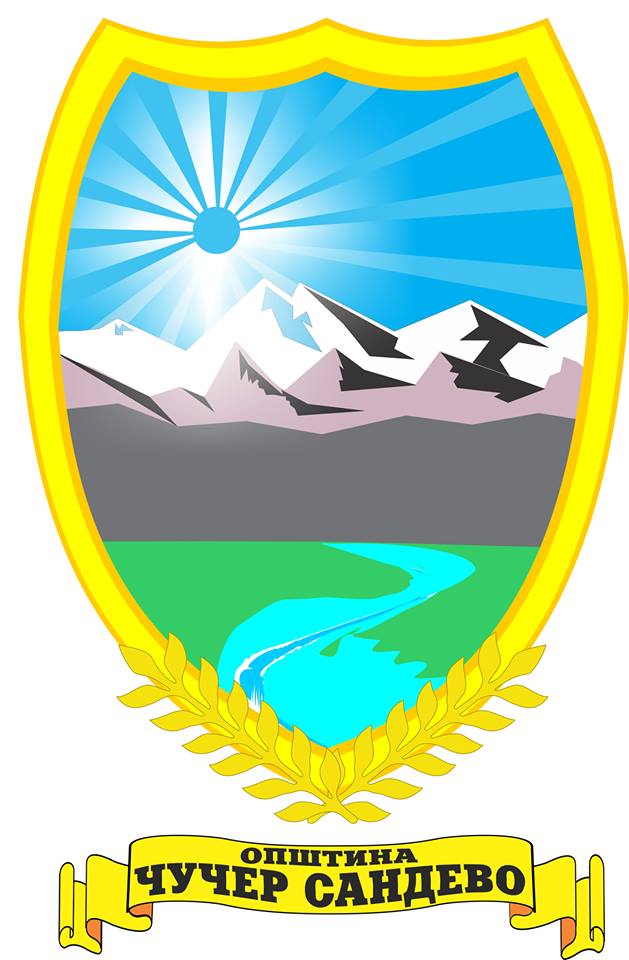 Op[tina ^u~er - Sandevo,  Mart 2022 godinaSLU@BEN  GLASNIKNA OP{TINA ^U^ER - SANDEVOIzleguva                                            vtornik                                                          Br.     2po potreba		               01 mart 2022 godina                                           God. 256.Vrz osnova na ~len 50 stav (1) to~ka 3 od Zakonot za lokalnata samouprava ("Slu`ben vesnik na RM" br.5/02) i ~len 44 stav (1) to~ka 3 od Statutot na Op[tina ^u~er-Sandevo ("Slu`ben glasnik na op[tina ^u~er-Sandevo" br.5/19), Gradona~alnikot na Op[tina ^u~er-Sandevo, doneseR E { E N I EZA OBJAVUVAWE NA ODLUKA  IZMENA NA ODLUKATA ZA IZVR{UVAWE NA BUXETOT NA OP{TINA ^U^ER-SANDEVO ZA 2021 GODINASe objavuva Odluka za izmena na odluka za izvr[uvawe na Buxetot na op[tina ^u~er-Sandevo za 2022 godina, [to Sovetot na Op[tina ^u~er-Sandevo ja donese na 8-ta sednicata, odr`ana na 28 feruari 2022 godina.Br.09-289/1							            Op[tina ^u~er-Sandevo01.03.2022 godina					                            	        Gradona~alnik^u~er-Sandevo					                               Sa[ko Komnenovi] s.r.	Врз основа на член 36 став 1 точка 2 од Законот за локалната самоуправа („Службен весник на Република Македонија” бр. 5/02), член 23 став 8 од Законот за финансирање на единиците на локалната самоуправа („Службен весник на Република Македонија” бр. 61/04, 96/04, 67/07, 156/09, 47/11, 192/15 и 209/18 и „Службен весник на Република Северна Македонија” бр. 244/19, 77/21 и 150/21), член 31 од Законот за буџетите („Службен весник на Република Македонија“ број 64/05, 4/08, 103/08, 156/09, 95/10, 180/11, 171/12, 192/15, 167/16 и „Службен весник на Република Северна Македонија” бр. 151/21), член 93 став 2 од Законот за административните службеници („Службен весник на Република Македонија“ број 27/14, 199/14, 48/15, 154/15, 5/16, 80/16, 127/16, 142/16, 2/17, 16/17, 11/18 и „Службен весник на Република Северна Македонија” бр. 275/19, 14/20 и 212/21), одредбите на Гранскиот колективен договор за органите на државната управа, стручните служби на Владата на Република Северна Македонија, судовите, јавните обвинителства, казнено-поправните и воспитно–поправните установи, државното правобранителство, општините, Градот Скопје и општините на Градот Скопје, агенциите, фондовите и другите органи основани од Собранието на Република Северна Македонија („Службен весник на Република Северна Македонија“ бр. 51/20) и член 23 став 1 точка 4 од Статутот на Општина Чучер-Сандево („Службен гласник на Општина Чучер-Сандево” бр.5/19), Советот на Општина Чучер-Сандево на 8-та седницата одржана на 28.02.2022  година, донесе01  mart  2022                       SLU@BEN GLASNIK NA OP{TINA ^U^ER-SANDEVO                        Br.2   Str.2О Д Л У К АЗА ИЗМЕНА НА ОДЛУКАТА ЗА ИЗВРШУВАЊЕ НА БУЏЕТОТ НА ОПШТИНА ЧУЧЕР-САНДЕВО ЗА 2022 ГОДИНАЧлен 1Во Одлуката за извршување на Буџетот на општина Чучер-Сандево за 2022 година, бр.08-1341/5 од 29.12.2022 година, („Службен гласник на Општина Чучер-Сандево” бр.18/2021), во воведот по бројот “167/16” се додаваат зборовите: „ и Службен весник на Република Северна Македонија бр. 151/21)”.Член 2	Во членот 6 став 4 зборот ”наемнини” се брише.Член 3	Во членот 14 став 1 зборовите ”404150 – Други надоместоци” се заменува со зборовите ”404110 – Надоместок за годишен одмор” .Член 4	Членот 14 став 2 се менува и гласи: “Вработениот има право на регрес за годишен одмор во висина од најмалку 9.000 денари нето, под услов вработениот да работел најмалку шест (6) месеци во календарската година кај работодавачот”.Член 5	Во членот 15 зборовите ”404150 – Други надоместоци” се заменува со зборовите ”464990 – Други трансфери” .Член 6	Оваа Одлука влегува во сила од денот на објавувањето во „Службен гласник на Општина Чучер-Сандево”.Бр. 08-234/3 					 СОВЕТ НА ОПШТИНА ЧУЧЕР САНДЕВО28.02.2022 година 					             ПРЕТСЕДАТЕЛЧучер Сандево      					           Сања Белинска с.р.	7.Vrz osnova na ~len 50 stav (1) to~ka 3 od Zakonot za lokalnata samouprava ("Slu`ben vesnik na RM" br.5/02) i ~len 44 stav (1) to~ka 3 od Statutot na Op[tina ^u~er-Sandevo ("Slu`ben glasnik na op[tina ^u~er-Sandevo" br.5/19), Gradona~alnikot na Op[tina ^u~er-Sandevo, doneseR E { E N I EZA OBJAVUVAWE NA ODLUKA ZA DONESUVAWE NA IDNA URBANISTI^KO PLANSKA DOKUMENTACIJA SO KOJA  }E SE IZVR{I PRO{IRUVAWE NA PLANSKIOT OPFAT ZA  VKLOPUVAWE NA BESPRAVENO IZGRADEN OBJEKT, NA KP 3010 KO MIRKOVCI Se objavuva Odluka za donesuvawe na idna urbanist~ko planska dokumentacija so koja  koja  ]e se izvr[i pro[iruvawe na planskiot opfat za  vklopuvawe na bespraveno izgraden objekt, na KP 3010 KO Mirkovci, [to Sovetot na Op[tina ^u~er-Sandevo ja donese na 8-ta sednicata, odr`ana na 28 fevruari 2022 godina.01  mart  2022                       SLU@BEN GLASNIK NA OP{TINA ^U^ER-SANDEVO                        Br.2   Str.3Br.09-289/2							          Op[tina ^u~er-Sandevo01.03.2022 godina					                            	    Gradona~alnik^u~er-Sandevo						         Sa[ko Komnenovi] с.р.Vrz osnova na ~len 22 stav 1 to~ka 1 od Zakonot za lokalnata samouprava ("Sl.vesnik na RM"br.5/02), ~len 23 stav 1 to~ka 7 od Statutot na Opшtinata ^u~er - Sandevo (“Slu`ben glasnik na Opшtina ^u~er-Sandevo” br.02/03), ~len 10 stav 4 od Zakonot za postapuvawe so bespravno izgradeni objekti ("Sl.vesnik na RM" br.23/11, 54/11, 155/12, 53/13, 72/13, 44/14, 199/14, 124/15, 129/15, 217/15, 31/16 i 190/17 i “Slu`ben vesnik na RSM” br.174/21) i ~len 2 stav 2 od Pravilnikot za standardi za vklopuvawe na bespravni objekti vo urbanisti~ko planska dokumentacija ("Sl.vesnik na RM" br.56/11, 162/12, 95/13, 109/14 i 64/15), Sovetot na Op[tina ^u~er-Sandevo na 8-ta sednica odr`ana na  28.02.2022 godina,  doneseO D L U K AZA DONESUVAWE NA IDNA URBANISTI^KO PLANSKA DOKUMENTACIJA SO KOJA }E SE IZVR{I PRO{IRUVAWE NA PLANSKIOT OPFAT ZA  VKLOPUVAWE NA BESPRAVENO IZGRADEN OBJEKT, NA KP 3010 KO MIRKOVCI ^len 1	Po podnesenoto barawe za utvrduvawe na praven status na bespravno izgraden objekt UP 1 br.11-200/2018 od 29.03.2018 godina, za object so namena A1-1 na KP 3010 KO Mirkovci, Sovetot na Op[tina ^u~er-Sandevo utvrdi deka mo`e da se pro[iri planskiot opfat i da se izvr[i  vklopuvawe na bespravnite objekti, soglasno odredbite od Pravilnikot za standardi za vklopuvawe na bespravni objekti vo urbanisti~ko planska dokumentacija .^len 2	Odlukata da se dostavi do Oddelenieto za urbanizam, komunalni dejnosti, za[tita na `ivotnata sredina i lokalen ekonomski razvoj.^len 3	Ovaa odluka vleguva vo sila so denot na objavuvaweto vo “Slu`ben glasnik na Op[tina ^u~er-Sandevo”.Br.08-234/4                                                                     SOVET NA OP{TINA ^U^ER-SANDEVO25.02.2022  godina                                                                                       PRETSEDATEL,^u~er-Sandevo                                                 	                           Sawa Belinska с.р.8.Vrz osnova na ~len 50 stav (1) to~ka 3 od Zakonot za lokalnata samouprava ("Slu`ben vesnik na RM" br.5/02) i ~len 44 stav (1) to~ka 3 od Statutot na Op[tina ^u~er-Sandevo ("Slu`ben glasnik na op[tina ^u~er-Sandevo" br.5/19), Gradona~alnikot na Op[tina ^u~er-Sandevo, doneseR E { E N I EZA OBJAVUVAWE NA ODLUKA ZA DONESUVAWE NA URBANISTI^KO PLANSKA DOKUMENTACIJA SO KOJA }E SE IZVR{I USOGLASUVAWE NA NAMENITE  ZA VKLOPUVAWE NA BESPRAVEN OBJEKT IZGRADEN NA KP 6244, KP 6243/3 i KP 6276/2 KO KU^EVI{TE-VONGRAD01  mart  2022                       SLU@BEN GLASNIK NA OP{TINA ^U^ER-SANDEVO                        Br.2   Str.4Se objavuva Odluka za donesuvawe na urbanisti~ko planska dokumentacija so koja ]e se izvr[i usoglasuvawe na namenite  za vklopuvawe na bespraven objekt izgraden na KP 6244, KP 6243/3 i KP 6276/2 KO Ku~evi[te-vongrad, [to Sovetot na Op[tina ^u~er-Sandevo ja donese na 8-ta sednicata, odr`ana na 28 fevruari 2022 godina.Br.09-289/3							            Op[tina ^u~er-Sandevo01.03.2022 godina					                            	        Gradona~alnik^u~er-Sandevo					                               Sa[ko Komnenovi] s.r.Vrz osnova na ~len 22 stav 1 to~ka 1 od Zakonot za lokalnata samouprava ("Sl.vesnik na RM " br.5/02), ~len 23 stav 1 to~ka 7 od Statutot na Op[tinata ^u~er - Sandevo (“Slu`ben glasnik na Op[tina ^u~er-Sandevo” br.05/19), ~len 10 stav 4 od Zakonot za postapuvawe so bespravno izgradeni objekti (“Slu`ben vesnik na RM” br.23/11, 54/11, 155/12, 53/13, 72/13, 44/14, 199/14, 124/15, 129/15, 217/15, 31/16 i 190/17 i “Slu`ben vesnik na RSM” br.174/21) i ~len 2 stav 1 alineja 5 od Pravilnikot za standardi za vklopuvawe na bespravni objekti vo urbanisti~ko planska dokumentacija ("Sl.vesnik na RM" br.56/11, 162/12, 95/13, 109/14, 64/15, 217/15 i 52/16), Sovetot na Op[tina ^u~er-Sandevo, na 8-ta sednica odr`ana na  28.02.2022 godina,  doneseO D L U K AZA DONESUVAWE NA URBANISTI^KO PLANSKA DOKUMENTACIJA SO KOJA }E SE IZVR{I USOGLASUVAWE NA NAMENITE  ZA VKLOPUVAWE NA BESPRAVEN OBJEKT IZGRADEN NA KP 6244, KP 6243/3 i KP 6276/2 KO KU^EVI{TE-VONGRAD^len 1	Po podnesenoto barawe za utvrduvawe na praven status na bespraven objekt UP 1 br.11-729 od 21.12.2018 godina, se utvrduva potreba od donesuvawe na urbanisti~ko-planska dokumentacija za usoglasuvawe na namenata na grade`noto zemji[te za bespravniot objekt, A1-1  stambeni ku]i so dvorovi-samostojni,  koj e izgraden na KP 6244, KP 6243/3 i KP 6276/2 KO Ku~ev[te-vongrad.Spored Op[tiot akt za s.Ku~evi[te, KP 6244 i KP 6243/3 KO Ku~evi[te-vongrad na koi e izgraden  del od objektot e so namena G - proizvodstvo, distribucija i servisi, a  KP 6276/2  KO Ku~ev[te-vongrad  na koj e izgraden del od objektot (30m2) e so namena E-infrastruktura.^len 2	Odlukata da se dostavi do Oddelenieto za urbanizam, komunalni dejnosti, za[tita na `ivotnata sredina i lokalen ekonomski razvoj.^len 3	Ovaa odluka vleguva vo sila so denot na objavuvaweto vo “Slu`ben glasnik na Op[tina ^u~er-Sandevo”.Бр. 08-234/5					 СОВЕТ НА ОПШТИНА ЧУЧЕР САНДЕВО28.02.2022 година 					             ПРЕТСЕДАТЕЛЧучер Сандево      					           Сања Белинска с.р.	01  mart  2022                       SLU@BEN GLASNIK NA OP{TINA ^U^ER-SANDEVO                        Br.2   Str.59.Vrz osnova na ~len 50 stav (1) to~ka 3 od Zakonot za lokalnata samouprava ("Slu`ben vesnik na RM" br.5/02) i ~len 44 stav (1) to~ka 3 od Statutot na Op[tina ^u~er-Sandevo ("Slu`ben glasnik na op[tina ^u~er-Sandevo" br.5/19), Gradona~alnikot na Op[tina ^u~er-Sandevo, doneseR E { E N I EZA OBJAVUVAWE NA ODLUKA ZA DONESUVAWE NA URBANISTI^KO PLANSKA DOKUMENTACIJA SO KOJA }E SE IZVR{I USOGLASUVAWE NA NAMENITE  ZA VKLOPUVAWE NA BESPRAVEN OBJEKT IZGRADEN NA KP 3714 i KP 3708/1 KO MIRKOVCISe objavuva Odluka za donesuvawe na urbanisti~ko planska dokumentacija so koja ]e se izvr[i usoglasuvawe na namenite  za vklopuvawe na bespraven objekt izgraden na KP 3714 i KP 3708/1 KO Mirkovci, [to Sovetot na Op[tina ^u~er-Sandevo ja donese na 8-ta sednicata, odr`ana na 28 fevruari 2022 godina.Br.09-289/4							            Op[tina ^u~er-Sandevo01.03.2022 godina					                            	        Gradona~alnik^u~er-Sandevo					                               Sa[ko Komnenovi] s.r.Vrz osnova na ~len 22 stav 1 to~ka 1 od Zakonot za lokalnata samouprava ("Sl.vesnik na RM " br.5/02), ~len 23 stav 1 to~ka 7 od Statutot na Op[tinata ^u~er - Sandevo (“Slu`ben glasnik na Op[tina ^u~er-Sandevo” br.05/19), ~len 10 stav 4 od Zakonot za postapuvawe so bespravno izgradeni objekti (“Slu`ben vesnik na RM” br.23/11, 54/11, 155/12, 53/13, 72/13, 44/14, 199/14, 124/15, 129/15, 217/15, 31/16 i 190/17 i “Slu`ben vesnik na RSM” br.174/21) i ~len 2 stav 1 alineja 5 od Pravilnikot za standardi za vklopuvawe na bespravni objekti vo urbanisti~ko planska dokumentacija ("Sl.vesnik na RM" br.56/11, 162/12, 95/13, 109/14, 64/15, 217/15 i 52/16), Sovetot na Op[tina ^u~er-Sandevo, na 8-ta sednica odr`ana na  28.02.2022 godina,  doneseO D L U K AZA DONESUVAWE NA URBANISTI^KO PLANSKA DOKUMENTACIJA SO KOJA }E SE IZVR{I USOGLASUVAWE NA NAMENITE  ZA VKLOPUVAWE NA BESPRAVEN OBJEKT IZGRADEN NA KP 3714 I KP 3708/1 KO MIRKOVCI^len 1	Po podnesenoto barawe za utvrduvawe na praven status na bespraven object  UP 1 broj 09-2109 od 29.08.2011 godina, se utvrduva potreba od donesuvawe na urbanisti~ko-planska dokumentacija za usoglasuvawe na namenata na grade`noto zemji[te za utvrduvawe na praven status na bespravniot objekt, A1-1,  koj e izgraden KP 1253/2, KP 3714 i KP 3708/1 KO Mirkovci.Soglasno Op[tiot akt za s.Mirkovci, KP 1253/2 KO Mirkovci e so namena A-domuvawe, a KP 3714 i KP 3708/1 KO Mirkovci se so namena E - komunalna infrastruktura.01  mart  2022                       SLU@BEN GLASNIK NA OP{TINA ^U^ER-SANDEVO                        Br.2   Str.6^len 2	Odlukata da se dostavi do Oddelenieto za urbanizam, komunalni dejnosti, za[tita na `ivotnata sredina i lokalen ekonomski razvoj.^len 3	Ovaa odluka vleguva vo sila so denot na objavuvaweto vo “Slu`ben glasnik na Op[tina ^u~er-Sandevo”.Бр. 08-234/6 					 СОВЕТ НА ОПШТИНА ЧУЧЕР САНДЕВО28.02.2022 година 					              ПРЕТСЕДАТЕЛЧучер Сандево      					           Сања Белинска с.р.	10.Vrz osnova na ~len 50 stav (1) to~ka 3 od Zakonot za lokalnata samouprava ("Slu`ben vesnik na RM" br.5/02) i ~len 44 stav (1) to~ka 3 od Statutot na Op[tina ^u~er-Sandevo ("Slu`ben glasnik na op[tina ^u~er-Sandevo" br.5/19), Gradona~alnikot na Op[tina ^u~er-Sandevo, doneseR E { E N I EZA OBJAVUVAWE NA ODLUKA ZA DONESUVAWE NA URBANISTI^KO PLANSKA DOKUMENTACIJA SO KOJA }E SE IZVR{I USOGLASUVAWE NA NAMENITE  ZA VKLOPUVAWE NA BESPRAVEN OBJEKT IZGRADEN NA KP 3691/6  KO MIRKOVCISe objavuva Odluka za donesuvawe na urbanisti~ko planska dokumentacija so koja ]e se izvr[i usoglasuvawe na namenite  za vklopuvawe na bespraven objekt izgraden na KP 3691/6 KO Mirkovci, [to Sovetot na Op[tina ^u~er-Sandevo ja donese na 8-ta sednicata, odr`ana na 28 fevruari 2022 godina.Br.09-289/5							            Op[tina ^u~er-Sandevo01.03.2022 godina					                            	        Gradona~alnik^u~er-Sandevo					                               Sa[ko Komnenovi] s.r.Vrz osnova na ~len 22 stav 1 to~ka 1 od Zakonot za lokalnata samouprava ("Sl.vesnik na RM " br.5/02), ~len 23 stav 1 to~ka 7 od Statutot na Op[tinata ^u~er - Sandevo (“Slu`ben glasnik na Op[tina ^u~er-Sandevo” br.05/19), ~len 10 stav 4 od Zakonot za postapuvawe so bespravno izgradeni objekti (“Slu`ben vesnik na RM” br.23/11, 54/11, 155/12, 53/13, 72/13, 44/14, 199/14, 124/15, 129/15, 217/15, 31/16 i 190/17 i “Slu`ben vesnik na RSM” br.174/21) i ~len 2 stav 1 alineja 5 od Pravilnikot za standardi za vklopuvawe na bespravni objekti vo urbanisti~ko planska dokumentacija ("Sl.vesnik na RM" br.56/11, 162/12, 95/13, 109/14, 64/15, 217/15 i 52/16), Sovetot na Op[tina ^u~er-Sandevo, na 8-ta sednica odr`ana na  28.02.2022 godina,  doneseO D L U K AZA DONESUVAWE NA URBANISTI^KO PLANSKA DOKUMENTACIJA SO KOJA }E SE IZVR{I USOGLASUVAWE NA NAMENITE  ZA VKLOPUVAWE NA BESPRAVEN OBJEKT IZGRADEN NA KP 3691/6 KO MIRKOVCI01  mart  2022                       SLU@BEN GLASNIK NA OP{TINA ^U^ER-SANDEVO                        Br.2   Str.7^len 1	Po podnesenoto barawe za utvrduvawe na praven status na bespraven objekt UP 1 br.11-8 od 08.01.2016 godina, se utvrduva potreba od donesuvawe na urbanisti~ko-planska dokumentacija za usoglasuvawe na namenata na grade`noto zemji[te za utvrduvawe nap raven status na bespravniot objekt, A4-3  vikend ku]i,  koj e izgraden na KP 3691/6 KO Mirkovci.Soglasno Op[tiot akt za s.Mirkovci, KP 3691/6 KO Mirkovci e so namena G - proizvodstvo, distribucija i servisi.^len 2	Odlukata da se dostavi do Oddelenieto za urbanizam, komunalni dejnosti, za[tita na `ivotnata sredina i lokalen ekonomski razvoj.^len 3	Ovaa odluka vleguva vo sila so denot na objavuvaweto vo “Slu`ben glasnik na Op[tina ^u~er-Sandevo”.Бр. 08-234/7 					 СОВЕТ НА ОПШТИНА ЧУЧЕР САНДЕВО28.02.2022 година 					               ПРЕТСЕДАТЕЛЧучер Сандево      					            Сања Белинска с.р.	11.Vrz osnova na ~len 50 stav (1) to~ka 3 od Zakonot za lokalnata samouprava ("Slu`ben vesnik na RM" br.5/02) i ~len 44 stav (1) to~ka 3 od Statutot na Op[tina ^u~er-Sandevo ("Slu`ben glasnik na op[tina ^u~er-Sandevo" br.5/19), Gradona~alnikot na Op[tina ^u~er-Sandevo, doneseR E { E N I EZA OBJAVUVAWE NA ODLUKA ZA DONESUVAWE NA PROGRAMA ZA RABOTA 2022/2023 NA JAVNA OP{TINSKA USTANOVA ZA DECA-DETSKA GRADINKA "MILO MOE" VO ^U^ER-SANDEVO, OP{TINA ^U^ER-SANDEVO Se objavuva Odluka za donesuvawe na programa za rabota 2022/2023 na javna op[tinska ustanova za deca-detska gradinka "Milo Moe" vo ^u~er-Sandevo, op[tina ^u~er-Sandevo , [to Sovetot na Op[tina ^u~er-Sandevo ja donese na 8-ta sednicata, odr`ana na 28 fevruari 2022 godina.Br.09-289/6							            Op[tina ^u~er-Sandevo01.03.2022 godina					                            	        Gradona~alnik^u~er-Sandevo					                               Sa[ko Komnenovi] s.r.Врз основа на член 36 став (1) точка 6 од Законот за локалната самоуправа (“Службен весник на Р.М.” бр.5/02,) член 23 став (1) точка 29 од Статутот на Општина Чучер-Сандево (“Службен гласник на Општина Чучер-Сандево” бр.5/19), а во врска со член 116 став 1 алинеја 2 од Законот за заштита на децата ("Служвен весник на Р.М." br.23/13, 12/14, 44/14, 144/14, 10/15, 25/15, 150/15 192/15, 27/16, 163/17, 21/18, 198/18 и "Служвен весник на Р.С.М."  104/19, 146/19, 275/19 и 311/20), 01  mart  2022                       SLU@BEN GLASNIK NA OP{TINA ^U^ER-SANDEVO                        Br.2   Str.8Советот на Општина Чучер-Сандево на 8-та седница одржана на 28.02.2022 година, донесеО Д Л У К АЗА ДОНЕСУВАЊЕ НА ПРОГРАМА ЗА РАБОТА 2022/2023 НА ЈАВНАТА ОПШТИНСКА УСТАНОВА ЗА ДЕЦА-ДЕТСКА ГРАДИНКА “МИЛО МОЕ”  ВО ЧУЧЕР-САНДЕВО, ОПШТИНА ЧУЧЕР-САНДЕВО	1. Советот на Општина Чучер-Сандево ја донесе Годишната програма за работа на 2022/2023 на јавната општинска установа за деца-детска градинка “Мило Мое” во Чучер-Сандево, општина Чучер-Сандево, бр.02-4/1 од 21.02.2022 година.	2. Овој Одлука влегува во сила со денот на донесувањето, а ќе се објави во “Службен гласник на Општина Чучер-Сандево”.Бр. 08-234/8 					 СОВЕТ НА ОПШТИНА ЧУЧЕР САНДЕВО28.02.2022 година 					              ПРЕТСЕДАТЕЛЧучер Сандево      					            Сања Белинска с.р.	12.Vrz osnova na ~len 50 stav (1) to~ka 3 od Zakonot za lokalnata samouprava ("Slu`ben vesnik na RM" br.5/02) i ~len 44 stav (1) to~ka 3 od Statutot na Op[tina ^u~er-Sandevo ("Slu`ben glasnik na op[tina ^u~er-Sandevo" br.5/19), Gradona~alnikot na Op[tina ^u~er-Sandevo, doneseR E { E N I EZA OBJAVUVAWE NA ODLUKA ZA UTVRDUVAWE NA RABOTNO VREME NA  JAVNA OP{TINSKA USTANOVA ZA DECA-DETSKA GRADINKA "MILO MOE" VO ^U^ER-SANDEVO, OP{TINA ^U^ER-SANDEVOSe objavuva Odluka za utvrduvawe na rabotno vreme na javna op[tinska ustanova za deca-detska gradinka "Milo Moe" vo ^u~er-Sandevo, op[tina ^u~er-Sandevo, [to Sovetot na Op[tina ^u~er-Sandevo ja donese na 8-ta sednicata, odr`ana na 28 fevruari 2022 godina.Br.09-289/7							            Op[tina ^u~er-Sandevo01.03.2022 godina					                            	        Gradona~alnik^u~er-Sandevo					                               Sa[ko Komnenovi] s.r		Врз основа на член 36 став (1) точка 15 од Законот за локалната самоуправа (“Службен весник на Р.М.” бр.5/02,) член 23 став (1) точка 43 од Статутот на Општина Чучер-Сандево (“Службен гласник на Општина Чучер-Сандево” бр.5/19), а во врска со член 67 став (6) од Законот за заштита на децата ("Служвен весник на Р.М." br.23/13, 12/14, 44/14, 144/14, 10/15, 25/15, 150/15 192/15, 27/16, 163/17, 21/18, 198/18 и "Служвен весник на Р.С.М."  104/19, 146/19, 275/19 и 311/20), Советот на Општина Чучер-Сандево на 8-та седница одржана на 28.02.2022 година, донесеО Д Л У К АЗА УТВРДУВАЊЕ НА РАБОТНО ВРЕМЕ НА  ЈАВНАТА ОПШТИНСКА УСТАНОВА ЗА ДЕЦА-ДЕТСКА ГРАДИНКА “МИЛО МОЕ”  ВО ЧУЧЕР-САНДЕВО, ОПШТИНА ЧУЧЕР-САНДЕВО01  mart  2022                       SLU@BEN GLASNIK NA OP{TINA ^U^ER-SANDEVO                        Br.2   Str.9Член 1	Со оваа одлука се утврдува почетокот и завршетокот на работното време на јавната општинска установа за деца-детска градинка “Мило Мое” во Чучер-Сандево, општина Чучер-Сандево.Член 2	Работното време во ЈОУДГ “Мило Мое” во Чучер-Сандево, општина Чучер-Сандево почнува во 06:00 часот, а завршува во 18:00 часот.Член 3	Овој Одлука влегува во сила со денот на донесувањето, а ќе се објави во “Службен гласник на Општина Чучер-Сандево”.Бр. 08-234/9 					 СОВЕТ НА ОПШТИНА ЧУЧЕР САНДЕВО28.02.2022 година 					              ПРЕТСЕДАТЕЛЧучер Сандево      					            Сања Белинска с.р.	13.Vrz osnova na ~len 50 stav (1) to~ka 3 od Zakonot za lokalnata samouprava ("Slu`ben vesnik na RM" br.5/02) i ~len 44 stav (1) to~ka 3 od Statutot na Op[tina ^u~er-Sandevo ("Slu`ben glasnik na op[tina ^u~er-Sandevo" br.5/19), Gradona~alnikot na Op[tina ^u~er-Sandevo, doneseR E { E N I EZA OBJAVUVAWE NA PROGRAMA  ZA DOPOLNA NA PROGRAMATA ZA  IZGRADBA,  REKONSTRUKCIJA,  ODR@UVAWE I  ZA{TITA  NA  OP{TINSKITE  PATI{TA NA PODRA^JETO NA  OP{TINA  ^U^ER-SANDEVO ZA 2022 GODINASe objavuva Programa  za dopolna na programata za  izgradba,  rekonstrukcija,  odr`uvawe i  za[tita  na  op[tinskite  pati[ta na podra~jeto na  op[tina  ^u~er-Sandevo za 2022 godina, [to Sovetot na Op[tina ^u~er-Sandevo ja donese na 8-ta sednicata, odr`ana na 28 fevruari 2022 godina.Br.09-289/8							            Op[tina ^u~er-Sandevo01.03.2022 godina					                            	        Gradona~alnik^u~er-Sandevo					                               Sa[ko Komnenovi] s.r.Vrz osnova na ~len 36 stav 1 to~ka 15 od Zakonot za lokalnata  samouprava ("Slu`ben vesnik na RM" br. 5/02), a vo vrska so ~len 14 stav 4 od Zakonot na javnite pati[ta ("Slu`ben vesnik na RM" br.84/08, 52/09, 114/09, 124/10, 23/11, 53/11, 44/12, 168/12, 163/13, 187/13, 39/14, 42/14, 166/14, 44/15, 116/15, 150/15, 31/16, 71/16, 163/16 i "Slu`ben vesnik na RSM" br.174/21 ) i ~len 5 stav 1 to~ka 6 i 8 od Zakonot za komunalni dejnosti ("Slu`ben vesnik na RM" br.95/12, 163/13, 42/14, 44/15, 147/15, 31/16, 64/18 и "Slu`ben venik na RSM" br.302/20), Sovetot na op[tina ^u~er-Sandevo nа 8-ta sednica odr`ana na 28.02.2022 godina, donese01  mart  2022                       SLU@BEN GLASNIK NA OP{TINA ^U^ER-SANDEVO                     Br.2   Str.10PROGRAMA ZA DOPOLNA NA PROGRAMATA ZA  IZGRADBA,  REKONSTRUKCIJA,  ODR@UVAWE I  ZA{TITA  NA  OP{TINSKITE  PATI{TA NA PODRA^JETO NA  OP{TINA  ^U^ER-SANDEVO ZA 2022 GODINA^len 1So ovaa Programa se vr[i dopolna na Programata za izgradba, rekostrukcija, odr`uvawe i  za[tita  na  op[tinskite  pati[ta na podra~jeto na  op[tina  ^u~er-sandevo za 2022 godina na toj na~in [to vo glava IV.OBEM I DINAMIKA NA AKTIVNOSTI po podto~ka 1.8.7. se dodavaat novi podto~ka 1.9. i 1.10. glasiat:"1.9. 	ulica od vlezot vo selo Gorno Blace do POU "Mihaq Grameno   1.10.	ulica od vlezot vo s.Tanu[evci do raskrsnicata na patot za Odolarska i Kqu~ka Maala"   1.11.	ulica 4 vo Dolno Blace.^len 2	Ovaa programa vleguva vo sila so denot na objavuvaweto vo “Slu`ben glasnik na op[tina ^u~er-Sandevo”.Бр. 08-234/10 					 СОВЕТ НА ОПШТИНА ЧУЧЕР САНДЕВО28.02.2022 година 					             ПРЕТСЕДАТЕЛЧучер Сандево      					           Сања Белинска с.р.	01  mart  2022                       SLU@BEN GLASNIK NA OP{TINA ^U^ER-SANDEVO                     Br.2   Str.11S O D R @ I N A											           str6. 	Odluka za izmena na odluka za izvr[uvawe na Buxetot na op[tina ^u~er-Sandevo za 2022  ................................................................... 17. 	Odluka za donesuvawe na idna urbanist~ko planska dokumentacija so koja  koja  ]e se izvr[i pro[iruvawe na planskiot opfat za  vklopuvawe na bespraveno izgraden objekt, na KP 3010 KO Mirkovci ................................................................................................ 38.   	Odluka za donesuvawe na urbanisti~ko planska dokumentacija 	so koja ]e se izvr[i usoglasuvawe na namenite  za vklopuvawe na bespraven objekt izgraden na KP 6244, KP 6243/3 i KP 6276/2 KO Ku~evi[te-vongrad ........................ 49. 	Odluka za donesuvawe na urbanisti~ko planska dokumentacija so koja ]e se izvr[i usoglasuvawe na namenite  za vklopuvawe na bespraven objekt izgraden na KP 3714 i KP 3708/1 KO Mirkovci ......................................................................................................... 510. 	Odluka za donesuvawe na urbanisti~ko planska dokumentacija so koja ]e se izvr[i usoglasuvawe na namenite  za vklopuvawe na bespraven objekt izgraden na KP 3691/6 KO Mirkovci .......................... 611. 	Odluka za donesuvawe na programa za rabota 2022/2023 na javna op[tinska ustanova za deca-detska gradinka "Milo Moe" vo ^u~er-Sandevo, op[tina ^u~er-Sandevo ........................... 712. 	Odluka za utvrduvawe na rabotno vreme na javna op[tinska ustanova za deca-detska gradinka "Milo Moe" vo ^u~er-Sandevo, op[tina ^u~er-Sandevo ........................... 813. 	Programa  za dopolna na programata za  izgradba,  rekonstrukcija,  odr`uvawe i  za[tita  na  op[tinskite  pati[ta na podra~jeto na  op[tina  ^u~er-Sandevo za 2022 godina .......... 9